國立台灣海洋大學河海工程學系108學年度第1學期邊界元素法作業4班級：河工碩一A姓名：黃乙玲學號：10852006繳交日期：2019年10月24日目錄一、Problem 1	21-1使用域內點BIE求出	31-2使用零場BIE求出	4一、Problem 11. 有一長為1公尺之桿件，左為固定端，右為自由端，如圖所示在1公尺處給一軸力大小為1，請求出位移請利用一無限長之桿take free body後為輔助系統，有力、位移，再利用功能互換定理，求出。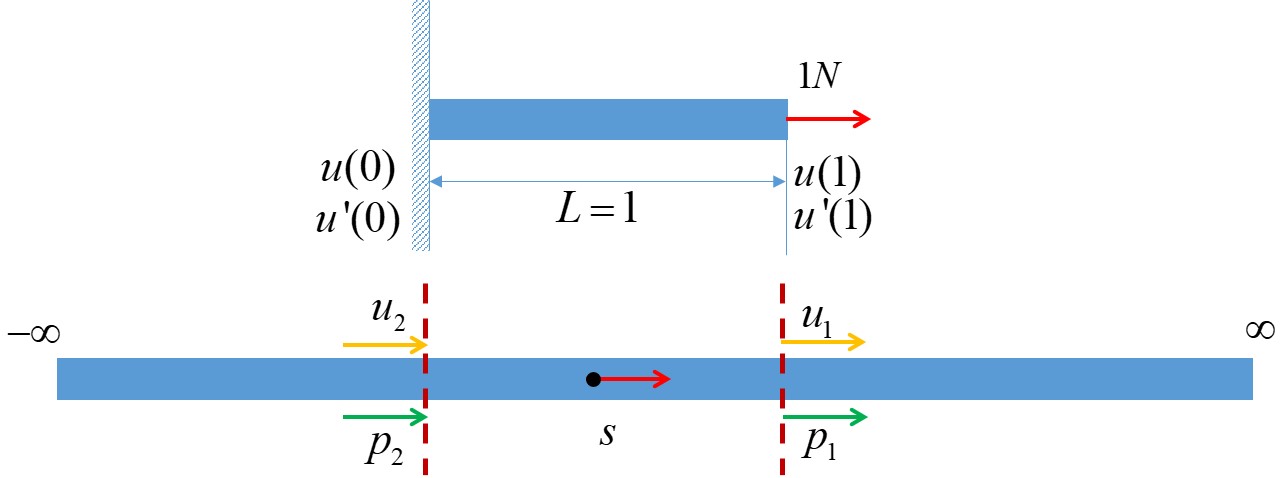 1-1  使用域內點BIE求出控制方程式：，給定邊界條件：輔助系統：，部分積分公式將 代回此式，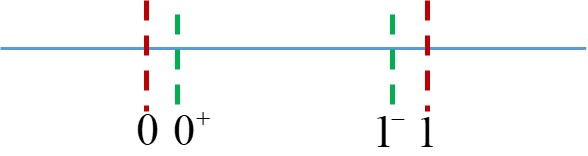 內推邊 (1) (2) 1-2  使用零場BIE求出，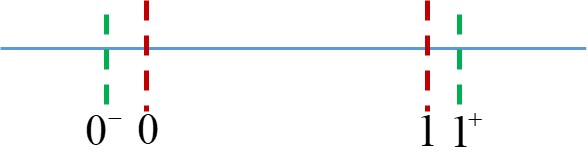 使用零場積分方程，外推邊(1) ，其中，因為不在域內,作零功(2) ，其中因為不在域內,作零功將原給定之條件與上述所得代回域內點方程式